Diciembre 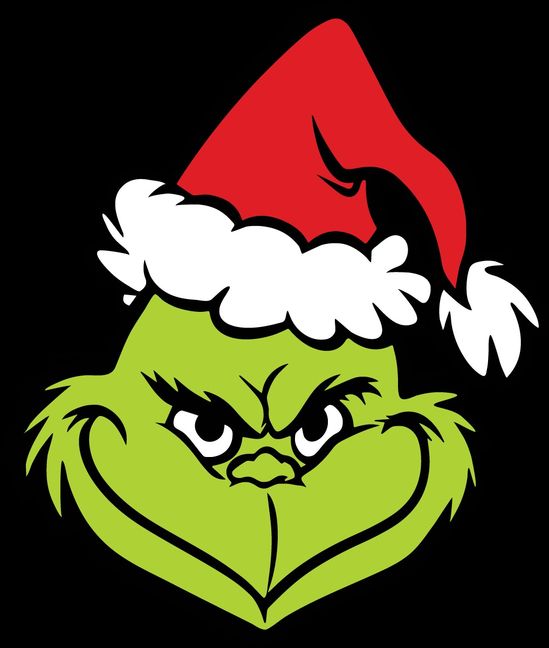 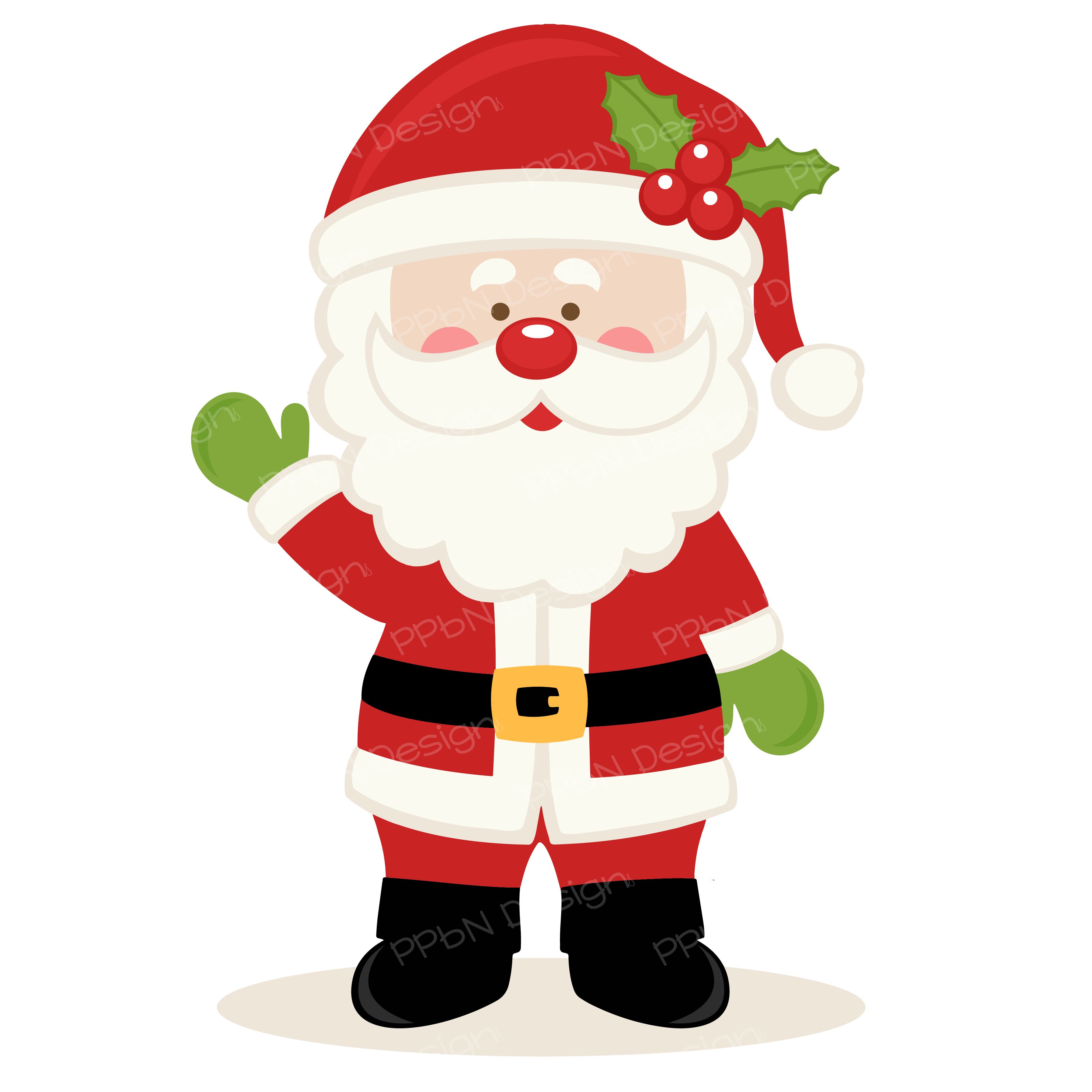 20221234Trabajo en oficina Trabajo en oficina 567891011Trabajo en oficina Trabajo en oficina Trabajo en oficina Trabajo en oficina Trabajo en oficina 12131415161718Día inhábil Trabajo en oficinaTrabajo en oficinaTrabajo en oficinaDesfile navideñoTrabajo en oficina19202122232425Trabajo en oficinaTrabajo en oficina Trabajo en oficinaTrabajo en oficinaTrabajo en oficinaTrabajo en oficina262728293031Trabajo en oficina- Trabajo en oficina- Trabajo en oficina- Trabajo en oficina- Trabajo en oficina